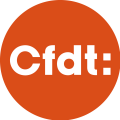 DÉCLARATION INDIVIDUELLE DE CANDIDATUREÉlections du 1er au 8 décembre 2022CAP nationale des corps relevant de la catégorie BSCRUTIN NATIONAL« Je soussigné(e) » Mme M Nom, Prénom, corps**, service « déclare être candidat(e) à la commission administrative paritaire compétente à l’égard des corps relevant de la catégorie B des ministères de la transition écologique et de la cohésion des territoires, de la transition énergétique et du secrétariat à la mer sur la liste de l'organisation syndicale CFDT ».Fait à …, le …Nom PrénomSignature* Bien préciser si le scrutin est NATIONAL ou CENTRAL ou LOCAL** La mention du corps n’est pas obligatoire pour les candidats aux CSA de proximité 